                                                                                      ZvwiL t 09/10/2023 wLª:ms‡kvwaZ weÁwß BwZnvm wefv‡Mi gv÷vm© †klce© (wbqwgZ I cÖvB‡fU) wkÿvel© -2020-2021 Gi wkÿv_©x‡`i Rvbv‡bv hv‡”Q †h, Zv‡`i Bb‡Kvm© cixÿv wb‡¤œv³ Zvwi‡L GKv‡WwgK Kvg cixÿv fe‡b AbywôZ n‡e| mKj wkÿv_©x‡`i D³ ZvwiL I mgqm~Px Abyhvqx  cixÿvq †iwR‡óªkb KvW©mn AskMÖnY Kivi Rb¨ wb‡`©k †`Iqv n‡jv| we t `ª t Bb‡Kvm© cixÿvq AskMÖnY bv Ki‡j dig c~i‡Yi ‡Kvb my‡hvM _vK‡e bv|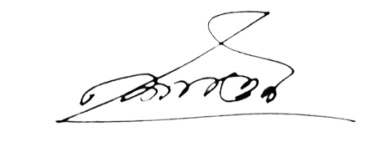             `vwqZ¡cÖvß wkÿK             BwZnvm wefvM        gyivwiPvu` K‡jR, wm‡jU|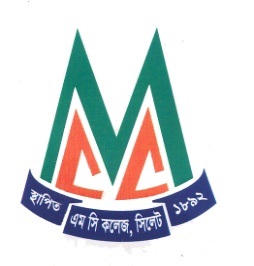     MYcÖRvZš¿x evsjv‡`k miKvi    wefvMxq cÖav‡bi Kvh©vjq                    BwZnvm wefvM                gyivwiPvu` K‡jR,wm‡jU|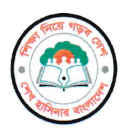 ZvwiLeviwelq †KvWmgq 17/10/2023Bsg½jevi311501311503311505311507mKvj -10.00Uv - 1.00 wg. ch©šÍ18/10/2023Bseyaevi311509311511311513mKvj -10.00Uv - 1.00 wg. ch©šÍ